Name of Journal: World Journal of Clinical CasesManuscript NO: 61969Manuscript Type: CASE REPORTRecurrent abdominal pain due to small bowel volvulus after transabdominal preperitoneal hernioplasty: A case report and review of literatureMan Y et al. Recurrent abdominal pain after TAPPYi Man, Bao-Shan Li, Xin Zhang, Huang Huang, Yin-Long WangYi Man, Bao-Shan Li, Xin Zhang, Huang Huang, Department of Hernia Surgery, Tianjin Union Medical Centre, Tianjin 300000, ChinaYin-Long Wang, Department of Hernia Surgery, Tianjin Union Medical Centre, Tianjin 300000, ChinaAuthor contributions: Man Y was a major contributor in writing the manuscript; Li BS, Zhang X and Huang H analyzed and interpreted the patient data; Wang YL designed the study.Corresponding author: Yin-Long Wang, MD, PhD, Doctor, Professor, Department of Hernia Surgery, Tianjin Union Medical Centre, No. 190 Jieyuan Road, Hongqiao District, Tianjin 300000, China. herni616@126.comReceived: December 24, 2020Revised: January 22, 2021Accepted: March 19, 2021Published online: May 26, 2021AbstractBACKGROUNDCompared with open mesh repair, transabdominal preperitoneal (TAPP) hernioplasty results in less chronic postoperative inguinal pain and faster postoperative recovery. However, it may still lead to rare but serious complications. Here we report a case of intestinal volvulus with recurrent abdominal pain as the only clinical symptom, which occurred 3 mo after TAPP repair for bilateral inguinal hernia.CASE SUMMARYA 50-year-old male patient underwent laparoscopic TAPP for bilateral inguinal hernias. After the operation, he experienced recurring pain in his lower right abdomen around the surgical area, which was relieved after symptomatic treatment. Three months after the surgery, the abdominal pain became severe and was aggravated over time. The whirlpool sign of the mesentery was seen on contrast-enhanced computed tomography (CT). Laparoscopic exploration confirmed that a barb of the V-Loc™ suture penetrated the peritoneum, which caused the adhesion of the small intestinal wall to the site of peritoneal injury, forming intestinal volvulus. Since there was no closed-loop obstruction or intestinal ischemia, recurrent abdominal pain became the only clinical manifestation in this case. After laparoscopic lysis of adhesions and reduction of intestinal volvulus, the patient recovered and was discharged.CONCLUSIONThe possibility of intestinal volvulus should be considered in patients who experience recurrent abdominal pain following TAPP surgery during which barbed V-Loc sutures are used for closing the peritoneum. Contrast-enhanced CT and active laparoscopic exploration can confirm the diagnosis and prevent serious complications.Key Words: Laparoscopy; Inguinal hernia; Transabdominal preperitoneal hernioplasty; Volvulus; Intestinal; Complication; Case report©The Author(s) 2021. Published by Baishideng Publishing Group Inc. All rights reserved. Citation: Man Y, Li BS, Zhang X, Huang H, Wang YL. Recurrent abdominal pain due to small bowel volvulus after transabdominal preperitoneal hernioplasty: A case report and review of literature. World J Clin Cases 2021; 9(15): 3696-3703  URL: https://www.wjgnet.com/2307-8960/full/v9/i15/3696.htm  DOI: https://dx.doi.org/10.12998/wjcc.v9.i15.3696Core Tip: This case provides surgeons guidelines for the management of small bowel volvulus with only recurrent abdominal pain as a clinical manifestation after transabdominal preperitoneal (TAPP) hernioplasty. It highlights that the possibility of intestinal volvulus should be considered in patients who experience unexplained abdominal pain following TAPP surgery during which barbed V-LocTM sutures are used for closing the peritoneum. Additionally, contrast-enhanced computed tomography and active laparoscopic exploration can helpful with confirm the diagnosis and prevent more serious complications.INTRODUCTIONTransabdominal preperitoneal (TAPP) hernioplasty is a commonly used technique for the repair of adult inguinal hernias. Its benefits are fast recovery, low risk of chronic pain, and high cost-effectiveness. Therefore, it is particularly feasible for bilateral inguinal hernias and recurrent inguinal hernias after open hernia repair[1-3].The TAPP procedure requires peritoneal opening and suturing[4]. As the integrity of the peritoneum is destroyed, abdominal adhesions may still occur after TAPP, leading to serious complications such as intestinal obstruction, strangulation, and necrosis. It has been reported that the incidence of such complications following TAPP ranges from 0.2% to 0.5%[5,6]. Complications often occur within 2 wk after surgery, with abdominal pain and vomiting being the typical clinical manifestations[7]. These complications are rare but require a second operation. Here we report a case of intestinal volvulus with recurrent abdominal pain as the only clinical symptom, which occurred 3 mo after a TAPP procedure for bilateral inguinal hernia, and review the literature regarding complications after TAPP.CASE PRESENTATIONChief complaintsA 50-year-old male patient who underwent a TAPP procedure for symptomatic bilateral inguinal hernia presented with repeated pain in the right lower abdomen around the surgical site for 3 mo and worsened on the day before admission (Table 1).History of present illnessThe patient experienced repeated pain in the operation area of the right lower abdomen within 3 mo after TAPP repair of bilateral inguinal hernia. He had no nausea/vomiting, chills, or fever. His anal exsufflation and defecation were smooth. The abdominal pain was relieved after symptomatic treatment with antispasmodics and analgesics. One day before his admission, the patient suddenly felt severe pain in the right lower abdomen, with no nausea/vomiting, chills, or fever; his anal exsufflation remained unobstructed.History of past illnessThe patient denied any history of hypertension, type 2 diabetes, coronary heart disease, cerebrovascular disease, or hepatitis. He underwent a Lichtenstein hernia repair for the right inguinal hernia 7 years ago, and there was no history of other abdominal surgeries. Three months ago, the right inguinal hernia recurred, and a left inguinal hernia was also found. A diagnosis of bilateral inguinal hernia was made after clinical physical examinations and color Doppler ultrasonography. The patient voluntarily requested surgical treatment. He signed the informed consent form and then underwent TAPP using the surgical method described in the literature[2]. Briefly, the peritoneum was opened, the bilateral inguinal hernia sacs were reduced into the peritoneal cavity, and the mesh was placed. The peritoneum was then closed with a V-Loc™ 180 continuous suture, and a return suture was placed to prevent suture loosening[8]. Postoperative recovery was uneventful and the patient was discharged 1 day after surgery.Personal and family historyHis family history was not remarkable.Physical examinationPhysical examination found a body temperature of 36.3 ℃, heart rate of 80 beats/min, respiratory rate of 20 breaths/min, and a blood pressure of 130/70 mmHg. No yellowing of the eyes or skin was present. The abdomen was flat, without varicose veins on the abdominal wall. No peristaltic waves were recorded. His abdomen was soft except for the pain in the right lower abdomen when pressed, and there was no rebound tenderness or abdominal rigidity. Murphy's sign was negative. The liver and kidney areas were not sensitive to percussion. He had no shifting dullness, and the bowel sounds were about 4 times/min. No high-pitched bowel sound or gurgling sound was heard.Laboratory examinationAll laboratory results were within the normal ranges. The white blood cell count was 4.4 × 109/L, the percentage of neutrophils was 55.7%, the percentage of lymphocytes was 34.3%, the blood amylase level was 42 U/L, and the lipase level was 62 U/L.Imaging examinationsContrast-enhanced CT revealed the whirlpool sign of the mesentery, dilated bowel, and normal bowel migration on the right side of the middle and lower abdomen (Figure 1A-C), suggesting the possibility of small bowel volvulus.FINAL DIAGNOSISLaparoscopic exploration revealed an adhesion band between the peritoneum and the small intestine at the site of repair of the left inguinal hernia in the right lower abdomen. A small intestine volvulus was found 150 cm away from the ileocecal area (Figure 1D-F). The results of intraoperative exploration were consistent with preoperative CT findings, and the diagnosis of small bowel volvulus was confirmed.TREATMENTInterventions after admission included fasting, nasogastric intubation, continuous gastrointestinal decompression, acid suppressive therapy, spasmolysis, and fluid replacement therapy. As the CT suggested the possibility of a small bowel volvulus, after having obtained informed consent from the patient and his family, we performed laparoscopic exploration under general anesthesia.The adhesion band was separated and the peritoneum was repaired during the operation. Further exploration did not find a leak of the intestinal canal at the adhesion band. The twisted small intestine was reduced. According to the operator, a barb of the V-Loc suture pierced the peritoneum, which caused the adhesion of the small intestinal wall with the site of peritoneal injury, forming intestinal volvulus.OUTCOME AND FOLLOW-UPThe patient was not admitted to the intensive care unit after the operation. Instead, he was treated with antimicrobials, acid suppression, and rehydration. On the first postoperative day, the abdominal pain was relieved and the nasogastric tube was removed. On the second postoperative day, flatulence was restored and the patient had no abdominal pain after eating liquid food. He was then discharged from the hospital. At the 6-mo outpatient visit and telephone follow-up, the patient no longer had abdominal pain and his diet and urination/defecation were normal.DISCUSSIONAlthough the common complications (e.g., seroma, hematoma, and orchitis) after laparoscopic inguinal hernia repair are mostly minor, rare and serious complications such as neuralgia and intestinal obstruction may also occur. It has been reported that the incidence of intestinal obstruction after TAPP surgery is higher than that after open hernia repair[6]. The incidence of chronic pain after TAPP surgery is markedly lower than that after traditional open surgery; however, TAPP procedures have a higher incidence of chronic abdominal pain than total extraperitoneal procedures because of the separation of the peritoneum[9].Similar to other laparoscopic techniques, the main causes of intestinal obstruction following TAPP surgery include inadequate closure, port-site herniation, and adhesion band formation[10,11]. Suturing of the peritoneum is the final step of TAPP procedure. When a peritoneal gap is not tightly closed, an adhesion band may form between the small intestine and the mesh, leading to intestinal obstruction[12,13].Peritoneal closure can be performed with running sutures, tacks, and staples and glue. Many studies have compared different materials for peritoneal closure during TAPP inguinal hernia repair. Kapiris et al[5] described the use of running sutures and stapled closure of the peritoneum[5]. They found that use of Vicryl running sutures reduced the incidence of intestinal obstruction from herniation through the peritoneal closure. However, Fitzgerald et al[14] reported a case of small bowel obstruction caused by a displaced spiral tack used during a TAPP procedure. Ross et al[15] reported that suture closure of the peritoneum resulted in less early postoperative pain than tacked closure, and improved 2-wk postoperative activity compared with stapled and tacked closures. Subsequently, based on a larger sample size and a 2-yr follow-up, Ross et al[16] found that there were no significant differences between the tacked, sutured and stapled techniques. However, a prospective randomized study by Oguz et al[17] reported peritoneal closure using tacks increased short-term pain compared with suture closure. Recent studies demonstrated the safety and feasibility of glue for peritoneal closure in TAPP procedures, but further randomized comparative studies are needed to confirm these early results[18,19]. Although the optimal method of peritoneal closure in TAPP remains controversial, the running suture method is widely used[20-22].Absorbable barbed sutures and Vicryl absorbable sutures are commonly used to perform peritoneal running closures[8,20,21]. Absorbable barbed sutures do not require knots, which simplifies peritoneal suturing and shortens the operating time. In recent years, they have been widely used in TAPP and other procedures[7]. However, if used improperly, the barbs may be attached to the adjacent small intestine, mesentery, or omentum, causing complications such as abdominal adhesions, volvulus, and intestinal obstruction[23]. For instance, Tagliaferri et al[24] and Filser et al[25] reported cases in which the residual end of the barbed V-Loc suture was hooked to the mesentery and caused small bowel obstruction as a volvulus. In addition, Köhler et al[26] reported a case of intestinal obstruction caused by tight adhesion of barbed sutures to the small bowel wall. Therefore, it is important to correctly use V-Loc sutures to reduce the risk of complications of TAPP procedures. The manufacturer of V-Loc sutures recommends that the suture stump should include additional peritoneal tissue surrounding the closure[25]. A literature review found that the end of the suture line seems to be essential[26-29]. Similar small bowel obstructions or volvulus complications following use of V-Loc sutures have been reported in the context of gastrointestinal and gynecological surgery[30,31]. Additionally, all defects of the peritoneal flap that are larger than 5 mm should be carefully sutured to avoid contact of the mesh with abdominal viscera. Furthermore, if the peritoneum is fragile and thin, peritoneal flap closure with staples may be and alternative[22]. In this patient, after the peritoneal flap was completely closed with V-Loc sutures, a backward stitch was used to prevent suture loosening. That might have led to laceration and gapping of the peritoneum, causing the adhesion of the small intestinal wall to the site of peritoneal injury and the intestinal volvulus. Therefore, the use of V-Loc sutures for peritoneal closure in TAPP procedures along with a backward stitch should be reassessed.Abdominal pain, vomiting, and bloating are typical symptoms of intestinal obstruction, and CT can assist in the diagnosis of intestinal obstructions. As reported by Clapp et al[7], small bowel obstructions following the use of barbed sutures often occurred 2 wk after TAPP surgery. The common symptoms included abdominal pain, vomiting, abdominal distension, oral intolerance, and constipation. Lee et al[32] reported a case of small bowel obstruction from barbed suture 6 wk after laparoscopic myomectomy. Unlike previous reports, our patient presented after TAPP surgery only with recurring pain in the surgical area of the right lower abdomen. The abdominal pain was tolerable and no other typical clinical manifestations were noted. It had initially been considered as neuralgia after TAPP surgery, and it was relieved after symptomatic treatment. Three months after the operation, the patient developed acute and intolerable abdominal pain. Contrast-enhanced CT revealed signs of intestinal volvulus that was confirmed by laparoscopic exploration. In the present case, although the small intestine volvulus was caused by abdominal adhesion, it did not cause closed-loop obstruction or blood flow disorder in the small intestine. As a result, recurrent abdominal pain was the only clinical manifestation. Therefore, contrast-enhanced CT can be recommended as the preferred evaluation for small bowel volvulus.CONCLUSIONThe possibility of intestinal volvulus should be considered in patients who experience recurrent abdominal pain following TAPP surgery during which barbed V-Loc sutures are used to close the peritoneum. Contrast-enhanced CT and active laparoscopic exploration can confirm the diagnosis and prevent serious complications.REFERENCES1 Mahon D, Decadt B, Rhodes M. Prospective randomized trial of laparoscopic (transabdominal preperitoneal) vs open (mesh) repair for bilateral and recurrent inguinal hernia. Surg Endosc 2003; 17: 1386-1390 [PMID: 12802653 DOI: 10.1007/s00464-002-9223-x]2 Bittner R, Arregui ME, Bisgaard T, Dudai M, Ferzli GS, Fitzgibbons RJ, Fortelny RH, Klinge U, Kockerling F, Kuhry E, Kukleta J, Lomanto D, Misra MC, Montgomery A, Morales-Conde S, Reinpold W, Rosenberg J, Sauerland S, Schug-Pass C, Singh K, Timoney M, Weyhe D, Chowbey P. Guidelines for laparoscopic (TAPP) and endoscopic (TEP) treatment of inguinal hernia [International Endohernia Society (IEHS)]. Surg Endosc 2011; 25: 2773-2843 [PMID: 21751060 DOI: 10.1007/s00464-011-1799-6]3 HerniaSurge Group. International guidelines for groin hernia management. Hernia 2018; 22: 1-165 [PMID: 29330835 DOI: 10.1007/s10029-017-1668-x]4 Lovisetto F, Zonta S, Rota E, Bottero L, Faillace G, Turra G, Fantini A, Longoni M. Laparoscopic transabdominal preperitoneal (TAPP) hernia repair: surgical phases and complications. Surg Endosc 2007; 21: 646-652 [PMID: 17103276 DOI: 10.1007/s00464-006-9031-9]5 Kapiris SA, Brough WA, Royston CM, O'Boyle C, Sedman PC. Laparoscopic transabdominal preperitoneal (TAPP) hernia repair. A 7-year two-center experience in 3017patients. Surg Endosc 2001; 15: 972-975 [PMID: 11605111 DOI: 10.1007/s004640080090]6 Bringman S, Blomqvist P. Intestinal obstruction after inguinal and femoral hernia repair: a study of 33,275 operations during 1992-2000 in Sweden. Hernia 2005; 9: 178-183 [PMID: 15568160 DOI: 10.1007/s10029-004-0305-7]7 Clapp B, Klingsporn W, Lodeiro C, Wicker E, Christensen L, Jones R, Tyroch A. Small bowel obstructions following the use of barbed suture: a review of the literature and analysis of the MAUDE database. Surg Endosc 2020; 34: 1261-1269 [PMID: 31183792 DOI: 10.1007/s00464-019-06890-z]8 Takayama S, Nakai N, Shiozaki M, Ogawa R, Sakamoto M, Takeyama H. Use of barbed suture for peritoneal closure in transabdominal preperitoneal hernia repair. World J Gastrointest Surg 2012; 4: 177-179 [PMID: 22905286 DOI: 10.4240/wjgs.v4.i7.177]9 Scheuermann U, Niebisch S, Lyros O, Jansen-Winkeln B, Gockel I. Transabdominal Preperitoneal (TAPP) versus Lichtenstein operation for primary inguinal hernia repair - A systematic review and meta-analysis of randomized controlled trials. BMC Surg 2017; 17: 55 [PMID: 28490321 DOI: 10.1186/s12893-017-0253-7]10 Duron JJ, Hay JM, Msika S, Gaschard D, Domergue J, Gainant A, Fingerhut A. Prevalence and mechanisms of small intestinal obstruction following laparoscopic abdominal surgery: a retrospective multicenter study. French Association for Surgical Research. Arch Surg 2000; 135: 208-212 [PMID: 10668883 DOI: 10.1001/archsurg.135.2.208]11 Cueto J, Vázquez JA, Solís MA, Valdéz G, Valencia S, Weber A. Bowel obstruction in the postoperative period of laparoscopic inguinal hernia repair (TAPP): review of the literature. JSLS 1998; 2: 277-280 [PMID: 9876754]12 Xue TM, Tao LD, Zhang J, Zhang PJ. Mesh erosion causes small bowel obstruction: a rare complication of laparoscopic inguinal hernia repair: case description and review of literature. Hepatogastroenterology 2015; 62: 55-58 [PMID: 25911867]13 Luijendijk RW, de Lange DC, Wauters CC, Hop WC, Duron JJ, Pailler JL, Camprodon BR, Holmdahl L, van Geldorp HJ, Jeekel J. Foreign material in postoperative adhesions. Ann Surg 1996; 223: 242-248 [PMID: 8604903 DOI: 10.1097/00000658-199603000-00003]14 Fitzgerald HL, Orenstein SB, Novitsky YW. Small bowel obstruction owing to displaced spiral tack after laparoscopic TAPP inguinal hernia repair. Surg Laparosc Endosc Percutan Tech 2010; 20: e132-e135 [PMID: 20551794 DOI: 10.1097/SLE.0b013e3181dfbc05]15 Ross SW, Oommen B, Kim M, Walters AL, Augenstein VA, Heniford BT. Tacks, staples, or suture: method of peritoneal closure in laparoscopic transabdominal preperitoneal inguinal hernia repair effects early quality of life. Surg Endosc 2015; 29: 1686-1693 [PMID: 25294540 DOI: 10.1007/s00464-014-3857-3]16 Ross SW, Groene SA, Prasad T, Lincourt AE, Kercher KW, Augenstein VA, Todd Heniford B. Does peritoneal flap closure technique following transabdominal preperitoneal (TAPP) inguinal hernia repair make a difference in postoperative pain? A long-term quality of life comparison. Surg Endosc 2017; 31: 2548-2559 [PMID: 27924394 DOI: 10.1007/s00464-016-5258-2]17 Oguz H, Karagulle E, Turk E, Moray G. Comparison of peritoneal closure techniques in laparoscopic transabdominal preperitoneal inguinal hernia repair: a prospective randomized study. Hernia 2015; 19: 879-885 [PMID: 26486322 DOI: 10.1007/s10029-015-1431-0]18 Wilson P, Hickey L. Laparoscopic transabdominal preperitoneal (TAPP) groin hernia repair using n-butyl-2-cyanoacrylate (Liquiband®Fix8™) for mesh fixation and peritoneal closure: learning experience during introduction into clinical practice. Hernia 2019; 23: 601-613 [PMID: 30506242 DOI: 10.1007/s10029-018-1861-6]19 Ielpo B, Ferri Valentina, Silva J, Quijano Y, Vicente E, Diago MV, Caruso R. Laparoscopic Transabdominal Preperitoneal (TAPP) Inguinal Hernia Repair Using Fibrin Glue for Fixation of the Mesh and Peritoneum Closure. Surg Laparosc Endosc Percutan Tech 2020; 30: e24-e27 [PMID: 32487858 DOI: 10.1097/SLE.0000000000000797]20 Chihara N, Suzuki H, Sukegawa M, Watanabe M, Oyama R, Shimizu T, Uchida E. Absorbable barbed suture device for laparoscopic peritoneal closure after hernia repair via the transabdominal preperitoneal approach: A single-center experience with 257 cases. Asian J Endosc Surg 2019; 12: 162-166 [PMID: 29992794 DOI: 10.1111/ases.12626]21 Zhu Y, Liu Y, Wang M. A New Suture Technique for Peritoneal Flap Closure in TAPP: A Prospective Randomized Controlled Trial. Surg Laparosc Endosc Percutan Tech 2020; 30: 18-21 [PMID: 31652193 DOI: 10.1097/SLE.0000000000000706]22 Moldovanu R, Pavy G. Laparoscopic Transabdominal Pre-Peritoneal (TAPP) procedure - step-by-step tips and tricks. Chirurgia (Bucur) 2014; 109: 407-415 [PMID: 24956350]23 Sartori A, De Luca M, Clemente N, De Luca A, Scaffidi G, Piatto G, Noaro G, Campagnaro C. Small bowel occlusion after trans-abdominal preperitoneal hernia approach caused by barbed suture: case report and review of literature. G Chir 2019; 40: 322-324 [PMID: 32011985]24 Tagliaferri EM, Wong Tavara SL, Abad de Jesus JL, Bergmann H, Hammans S, Seidlmayer CM. Small bowel obstruction SBO after TAPP repair caused by a self-anchoring barbed suture device for peritoneal closure: case report. J Surg Case Rep 2018; 2018: rjy165 [PMID: 30046435 DOI: 10.1093/jscr/rjy165]25 Filser J, Reibetanz J, Krajinovic K, Germer CT, Dietz UA, Seyfried F. Small bowel volvulus after transabdominal preperitoneal hernia repair due to improper use of V-Loc™ barbed absorbable wire - do we always "read the instructions first"? Int J Surg Case Rep 2015; 8C: 193-195 [PMID: 25704567 DOI: 10.1016/j.ijscr.2015.02.020]26 Köhler G, Mayer F, Lechner M, Bittner R. Small bowel obstruction after TAPP repair caused by a self-anchoring barbed suture device for peritoneal closure: case report and review of the literature. Hernia 2015; 19: 389-394 [PMID: 25112384 DOI: 10.1007/s10029-014-1301-1]27 Buchs NC, Ostermann S, Hauser J, Roche B, Iselin CE, Morel P. Intestinal obstruction following use of laparoscopic barbed suture: a new complication with new material? Minim Invasive Ther Allied Technol 2012; 21: 369-371 [PMID: 22145693 DOI: 10.3109/13645706.2011.638643]28 Khan FA, Hashmi A, Edelman DA. Small bowel obstruction caused by self-anchoring suture used for peritoneal closure following robotic inguinal hernia repair. J Surg Case Rep 2016; 2016 [PMID: 27340230 DOI: 10.1093/jscr/rjw117]29 Zipple MK, Bankhead-Kendall B, Roy MD, Yaldo B. Small Bowel Obstruction Secondary to Barbed Suture after Minimally Invasive Inguinal Hernia Repair. Am Surg 2020; 86: e14-e16 [PMID: 32077425 DOI: 10.1177/000313482008600108]30 Oor J, de Castro S, van Wagensveld B. V-loc™ capable of grasping surrounding tissue causes obstruction at the jejunojejunostomy after Roux-en-Y laparoscopic gastric bypass. Asian J Endosc Surg 2015; 8: 209-211 [PMID: 25913590 DOI: 10.1111/ases.12169]31 Burchett MA, Mattar SG, McKenna DT. Iatrogenic intestinal and mesenteric injuries with small bowel volvulus following use of barbed suture during laparoscopic myomectomy. J Laparoendosc Adv Surg Tech A 2013; 23: 632-634 [PMID: 23638851 DOI: 10.1089/lap.2013.0065]32 Lee ET, Wong FW. Small bowel obstruction from barbed suture following laparoscopic myomectomy-A case report. Int J Surg Case Rep 2015; 16: 146-149 [PMID: 26454501 DOI: 10.1016/j.ijscr.2015.09.039]FootnotesInformed consent statement: Informed written consent was obtained from the patient for publication of this report.Conflict-of-interest statement: The authors declare that they have no conflicts of interest.CARE Checklist (2016) statement: The authors have read the CARE checklist (2016), and the manuscript was prepared and revised according to the CARE checklist (2016).Open-Access: This article is an open-access article that was selected by an in-house editor and fully peer-reviewed by external reviewers. It is distributed in accordance with the Creative Commons Attribution NonCommercial (CC BY-NC 4.0) license, which permits others to distribute, remix, adapt, build upon this work non-commercially, and license their derivative works on different terms, provided the original work is properly cited and the use is non-commercial. See: http://creativecommons.org/Licenses/by-nc/4.0/Manuscript source: Unsolicited manuscriptPeer-review started: December 24, 2020First decision: January 10, 2021Article in press: March 19, 2021Specialty type: SurgeryCountry/Territory of origin: ChinaPeer-review report’s scientific quality classificationGrade A (Excellent): 0Grade B (Very good): B, B, B, BGrade C (Good): 0Grade D (Fair): DGrade E (Poor): 0P-Reviewer: Baryshnikova NV, Gram-Hanssen A, Ruiz-Jasbon F S-Editor: Zhang H L-Editor: Filipodia P-Editor: Yuan YYFigure Legends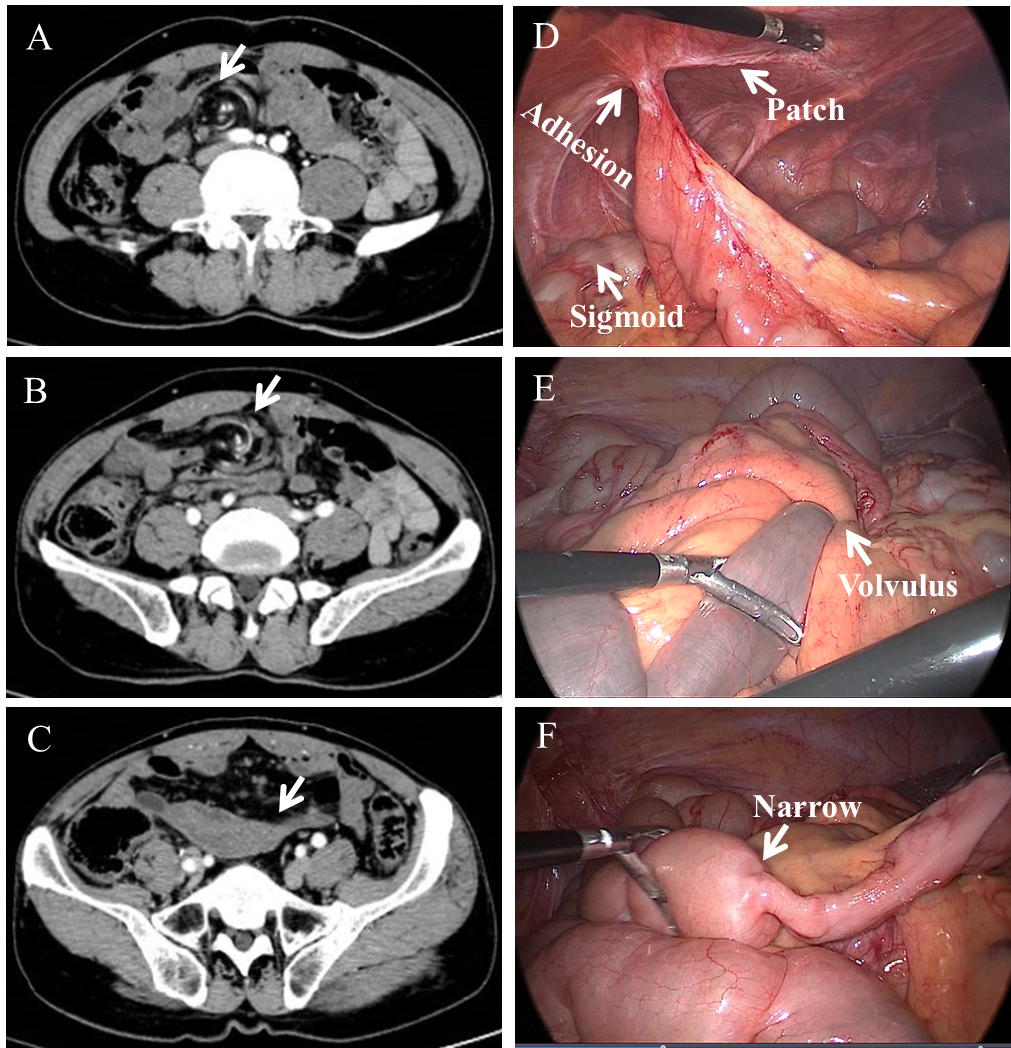 Figure 1 Computer tomography and intraoperative findings. A and B: Computed tomography (CT) reveals the whirlpool sign of the mesentery; C: CT reveals a proximal dilated bowel and distal normal bowel migration; D: Adhesion band on the small bowel; E: Small bowel volvulus; F: Intraoperative exploration found the migration area of proximal dilated bowel and distal normal bowel.Table 1 Timeline of the events of this caseCT: Computed tomography; TAPP: Transabdominal preperitoneal hernioplasty.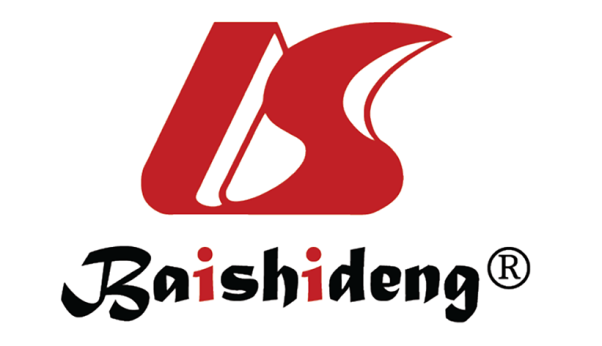 Published by Baishideng Publishing Group Inc7041 Koll Center Parkway, Suite 160, Pleasanton, CA 94566, USATelephone: +1-925-3991568E-mail: bpgoffice@wjgnet.comHelp Desk: https://www.f6publishing.com/helpdeskhttps://www.wjgnet.com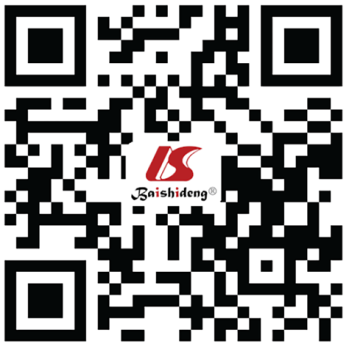 © 2021 Baishideng Publishing Group Inc. All rights reserved.TimelineDateEvents/past illnessesInterventionsPast historyMarch 6, 1970BirthJanuary 23, 2013Right inguinal herniaLichtenstein hernia repairJanuary 10, 2020Right inguinal hernia recurred and left inguinal hernia diagnosedTAPPPresenting concernsJanuary-March, 2020Repeated abdominal painSymptomatic treatmentChief complaintsApril 10, 2020Abdominal pain worsenedReadmissionDiagnoses and examApril 10, 2020Small bowel volvulusContrast-enhanced CT TreatmentApril 11, 2020Small bowel adhesion to the site of peritoneal flap closureLaparoscopic exploration and separation of the adhesionOutcomeApril 12, 2020Abdominal pain was relievedAntimicrobials, acid suppression, and liquid dietApril 13, 2020DischargeFollow-upOctober 13, 2020Normal